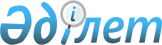 О введении запрета на вывоз с территории Республики Казахстан необработанных драгоценных металлов, лома и отходов драгоценных металловПриказ и.о. Министра по инвестициям и развитию Республики Казахстан от 24 августа 2015 года № 867. Зарегистрирован в Министерстве юстиции Республики Казахстан 28 августа 2015 года № 11965

      В соответствии со статьей 18 Закона Республики Казахстан от 12 апреля 2004 года «О регулировании торговой деятельности» и раздела 10  Приложения 7 к Договору о Евразийском экономическом союзе ПРИКАЗЫВАЮ:



      1. Ввести запрет сроком на четыре месяца на вывоз с территории Республики Казахстан необработанных драгоценных металлов, лома и отходов драгоценных металлов согласно приложению к настоящему приказу.



      2. Комитету индустриального развития и промышленной безопасности Министерства по инвестициям и развитию Республики Казахстан (Ержанов А. К.) уведомить:

      1) Комитет государственных доходов Министерства финансов Республики Казахстан об обеспечении контроля по исполнению пункта 1 настоящего приказа в установленном законодательством Республики Казахстан порядке;

      2) Акционерное общество «Национальная компания «Қазақстан темір жолы» (по согласованию) о принятии мер по реализации пункта 1 настоящего приказа в установленном законодательством Республики Казахстан порядке;

      3) Министерство национальной экономики Республики Казахстан о необходимости в установленном порядке:

      информировать Евразийскую экономическую комиссию о введении запрета, указанного в пункте 1 настоящего приказа;

      внести на рассмотрение Евразийской экономической комиссии предложение о применении мер, указанных в пункте 1 настоящего приказа, другими государствами-членами Евразийского экономического союза.



      3. Комитету индустриального развития и промышленной безопасности Министерства по инвестициям и развитию Республики Казахстан (Ержанов А. К.) обеспечить:

      1) государственную регистрацию настоящего приказа в Министерстве юстиции Республики Казахстан;

      2) в течение десяти календарных дней после государственной регистрации настоящего приказа направление его копии на официальное опубликование в периодические печатные издания и информационно-правовую систему «Әділет»;

      3) размещение настоящего приказа на интернет-ресурсе Министерства по инвестициям и развитию Республики Казахстан и на интранет-портале государственных органов;

      4) в течение десяти рабочих дней после государственной регистрации настоящего приказа в Министерстве юстиции Республики Казахстан представление в Юридический департамент Министерства по инвестициям и развитию Республики Казахстан сведений об исполнении мероприятий, предусмотренных подпунктами 1), 2) и 3) пункта 3 настоящего приказа.



      4. Контроль за исполнением настоящего приказа возложить на курирующего вице-министра по инвестициям и развитию Республики Казахстан.



      5. Настоящий приказ вводится в действие со дня его первого официального опубликования.             Исполняющий обязанности

      Министра по инвестициям и развитию

             Республики Казахстан                С. Сарсенов      «СОГЛАСОВАН»

      Министр финансов

      Республики Казахстан

      ___________Б. Султанов

      25 августа 2015 год      «СОГЛАСОВАН»

      Министр национальной экономики

      Республики Казахстан

      ___________Е. Досаев

      25 августа 2015 год

Приложение          

к приказу исполняющего    

обязанности Министра     

по инвестициям и развитию  

Республики Казахстан    

от 24 августа 2015 года № 867

  Необработанные драгоценные металлы, лом и отходы драгоценных

     металлов, запрещенные к вывозу с территории Республики

                           Казахстан 
					© 2012. РГП на ПХВ «Институт законодательства и правовой информации Республики Казахстан» Министерства юстиции Республики Казахстан
				№ п/пКраткое наименование товараКод ТН ВЭД1.Золото (включая золото с гальваническим покрытием из платины) необработанное или полуобработанное, или в виде порошка:

– немонетарное:

– – порошок;

– – в прочих необработанных формах:

– – – прочее (за исключением: золота в гранулах, как в необработанном виде, так и аффинированного, чистота которого равна или превышает 995 тысячных долей на 1000 долей лигатурной массы, что соответствует 995 пробе, 995 промилле, 99,5 процента или 23,88 карата);7108 11 000 0

  7108 12 000 92.Отходы и лом драгоценных металлов или металлов, плакированных драгоценными металлами; прочие отходы и лом, содержащие драгоценный металл или соединения драгоценных металлов, используемые главным образом для извлечения драгоценных металлов:

– – золота, включая металл, плакированный золотом, но исключая отходы, содержащие другие драгоценные металлы7112 91 000 0